Tydzień IV: W świecie teatru Dzień 1. Teatrzyk sylwet Cel ogólny: – rozwijanie mowy. Cel operacyjny: Dziecko: - wypowiada się na temat teatrzyku. -odgrywa role żabek i boćka.1. Zabawa kształtująca pojęcia związane z odległością. Rodzic rozmieszcza klocki w równych, dosyć krótkich, odstępach wzdłuż wyznaczonej trasy. Każde dziecko idzie wzdłuż linii, stawiając stopy obok kolejnych klocków. Podobne ćwiczenie, jednak tym razem klocki są najpierw rozmieszczone w nierównych, przypadkowych odstępach, zaś później odstępy, krótkie i długie, przeplatają się regularnie. Zabawa ruchowo-naśladowcza Jestem postacią… Dzieci naśladują, samodzielnie lub po pokazie rodzica, ruchy wymienionych postaci, np.: żołnierza, staruszka, baletnicy, raczkującego maluszka.Teatrzyk na podstawie wiersza A. Świrszczyńskiej Zabawa w żaby i bociany. Rodzic z dziećmi  przygotowuje sylwety żab i bociana.( karty poniżej do wydruku, żaby x2 -dzieci kolorują rodzic wycina i przykleja na patyki do szaszłyków lub na słomki do napoju ) Z bibuły robimy trawę i staw. Rodzic poruszając sylwetami, inscenizuje utwór. 1. Oglądanie teatrzyku. Żaba I: Idzie żabka na spacerek, gdzie słoneczko i wiaterek. Żaba II: Skacze żabka – skik, skik, skik! Nie dorówna żabce nikt. Bocian: Idzie bocian na spacerek, gdzie słoneczko i wiaterek. Żaby: Mówi bocian: kle, kle, kle! Bocian: Wszystkie żabki złapać chcę! Żaba I: Siostro żabko, kto to chodzi? Żaba II: To pan bocian w trawie brodzi. Żaby: Uciekajmy, hyc, hyc, hyc! Nie zobaczy bocian nic! Żaba: Próżno bocian żabek szuka, próżno długim dziobem stuka. Żaby: Choć tu żabek cały tłum, nic nie znajdziesz – kum, kum, kum. Bocian: Tu słyszałem gdzieś kumkanie, tutaj bocian was dostanie. Żaby: Choć tu żabek cały tłum, nic nie znajdziesz – kum, kum, kum! Bocian: Nic nie znajdę. To ci los! Ze zmartwienia zwieszam nos. Kle, kle, kle! 2. Rozmowa na temat teatrzyku. – Kto występował w teatrzyku? – Co robił bocian? Co robiły żabki? 3. Inscenizowanie utworu przez dzieci. Rodzic mówi tekst, a  dzieci poruszają sylwetami bociana i żab.Polecam zabawy rytmiczne z panią Agą Bireckąhttps://www.youtube.com/watch?v=g5DFK8pmIlw4. Masaży relaksacyjny. „Idzie pani” wg M. Bogdanowicz. 

Idzie pani: stuk, stuk, stuk – palce wskazujące obu rąk 
Dziadek z laską: puk, puk, puk – Zgięty palec wskazujący 
Skacze dziecko: hop, hop, hop – obie dłonie 
Wieje wietrzyk: fiu, fiu, fiu – dmuchamy w szyję 
Kropi deszczyk: puk, puk, puk – opuszki palców 
Deszcz ze śniegiem: chlup, chlup, chlup – dlonie ułożone w miseczki 
A grad w szyby: łup, łup, łup – pięści 
Świeci słonko – kreślimy dłonią koło 
Wieje wietrzyk – dmuchamy w szyję 
Czujesz dreszczyk? 
/Masażyk wykonują najpierw dzieci mamom, a potem zmiana/.5.Zabawa „Ciepło – Zimno”. Dziecko wychodzi z pokoju a rodzic chowa w tym czasie umówiony przedmiot np. małą maskotkę . Następnie zaprasza dziecko do pokoju i naprowadza pociechę na ukrytą zabawę podpowiedziami zimno – jeśli nie jest w pobliżu oraz ciepło…coraz cieplej… gorąco jeśli zbliża się do miejsca w którym ukryta jest maskotka. Po odnalezieniu następuje zamiana ról, rodzic wychodzi z pokoju a dziecko chowa zabawkę. Miłej zabawy 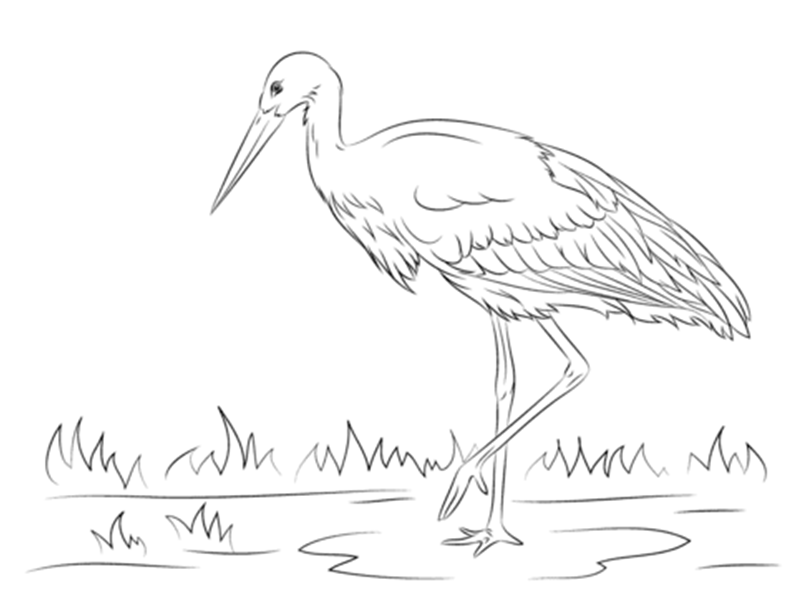 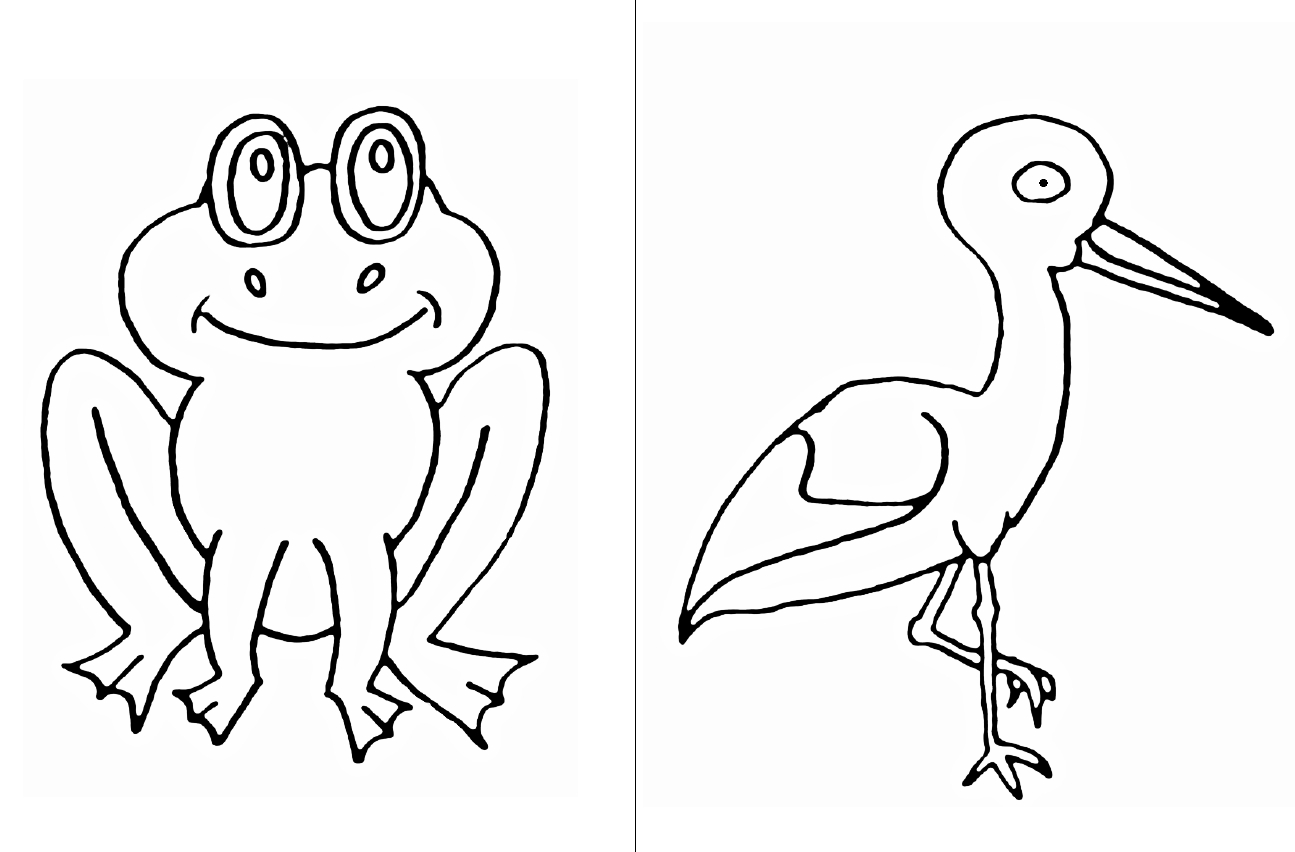 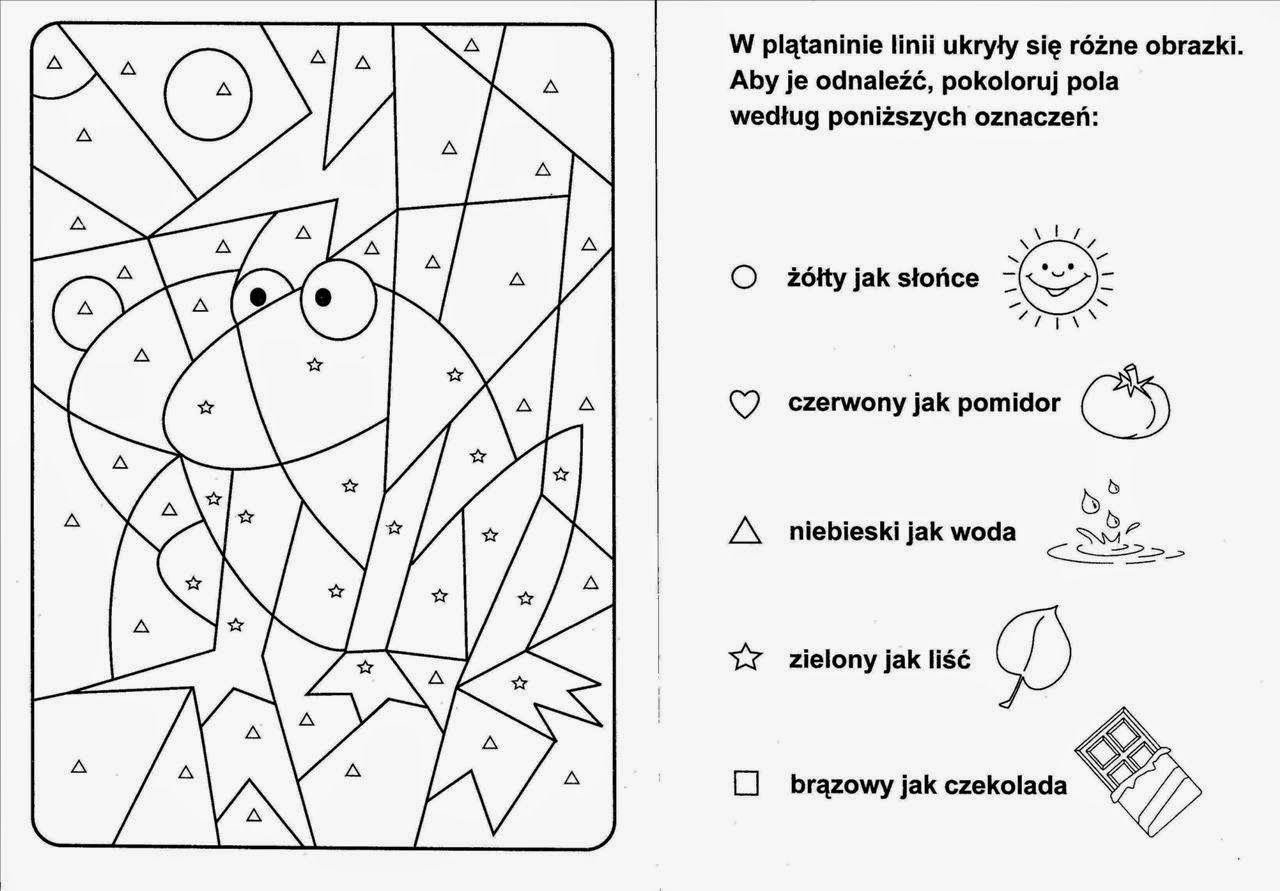 